For Office Use Only:For Accessibility Committee Use Only:This page to be completed by the student.  Please print legibly!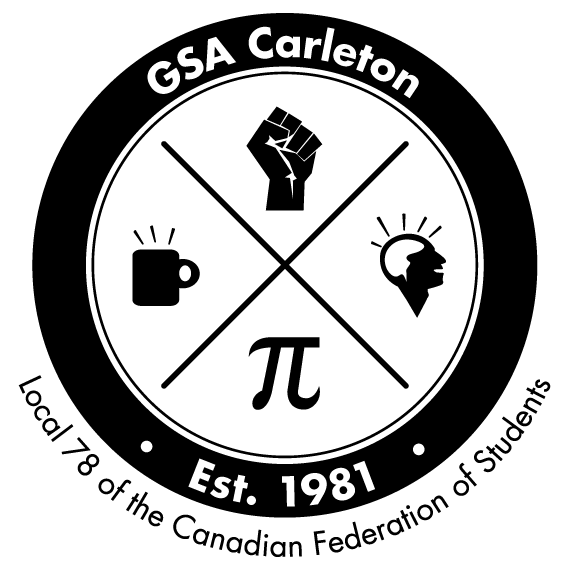 Graduate Students’
AssociationLocal 78, Canadian Federation of Students600 UnicentreCarleton University1125 Colonel By Dr.Ottawa ON  K1S 5B6tel (613) 520-6616fax (613) 520-3680gsa@gsacarleton.cagsacarleton.caGSA ACCESSBILITY GRANT APPLICATION FORMFunded and Administered by GSA Carleton Inc.    The primary purpose of the Accessibility Fund Committee is to recommend the distribution of monies set aside in the Accessibility Fund. The Fund will be administered solely by the GSA and will be used for the following:to pay for attendant care for Carleton University graduate students with disabilities at GSA functions or at other academic events where such attendant care is not covered by other organizations, and;to fund projects which will improve the accessibility of facilities at Carleton University used by graduate students.Funding ApprovalIf an application for funding is for less than $750.00, it must be approved by no     fewer than two (2) members of the committee, one of whom must be the chair.If an application for funding is for more than $750.00, it must be approved bycommittee decision.DATE RECEIVEDREVIEWED BY OA/DATEREVIEWED BY OA/DATECOMMENTSCOMMENTSAG17-ACCESSIBILITY COMMITTEEACCESSIBILITY COMMITTEEACCESSIBILITY COMMITTEEMEETING DATEREVIEWCOMMENTSVP FINANCEREQUISITION #AMOUNT AWARDEDPersonal InformationPersonal InformationSURNAMEGIVEN NAME(S)GIVEN NAME(S)RELATIONSHIP TO POLICYHOLDERSTUDENT #STUDENT #DEPARTMENTDEGREE PROGRAMDEGREE PROGRAMLOCAL STREET ADDRESSLOCAL STREET ADDRESSLOCAL STREET ADDRESSCITY POSTAL CODEPOSTAL CODESCHOOL PHONEHOME PHONEHOME PHONEEMAIL ADDRESSEMAIL ADDRESSEMAIL ADDRESSThe following documentation must be included:PROPOSED USE OF ACCESSBILITY GRANT (Attendant care or project)PROPOSED USE OF ACCESSBILITY GRANT (Attendant care or project)I understand the terms and conditions of this accessibility grant as outlined above.  The information on this application and in the documentation I have provided is true and correct to the best of my knowledge. I understand that GSA Carleton Inc. reserves the right to request repayment of any funds disbursed under this policy and/or pursue legal action in the recovery of such funds if GSA Carleton Inc. is of the opinion that I have provided false information in this application.I understand the terms and conditions of this accessibility grant as outlined above.  The information on this application and in the documentation I have provided is true and correct to the best of my knowledge. I understand that GSA Carleton Inc. reserves the right to request repayment of any funds disbursed under this policy and/or pursue legal action in the recovery of such funds if GSA Carleton Inc. is of the opinion that I have provided false information in this application.I understand the terms and conditions of this accessibility grant as outlined above.  The information on this application and in the documentation I have provided is true and correct to the best of my knowledge. I understand that GSA Carleton Inc. reserves the right to request repayment of any funds disbursed under this policy and/or pursue legal action in the recovery of such funds if GSA Carleton Inc. is of the opinion that I have provided false information in this application.SIGNATURE         DATEDATE